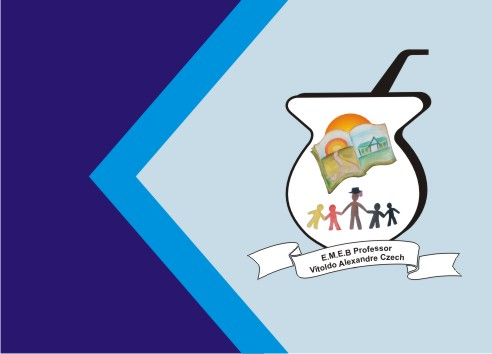 Atividade de ArtesATIVIDADE SOBRE LUZ E SOMBRA. PARA DEIXAR AS PINTURAS MAIS DRAMÁTICAS E REALISTAS OS PINTORES BARROCOS UTILIZARAM UMA TÉCNICA USADA NO RENASCIMENTO QUE CONSISTIA EM CONTRASTAR PARTES CLARAS COM PARTES ESCURAS, DAÍ O NOME EM ITALIANO CHIAROSCOURO.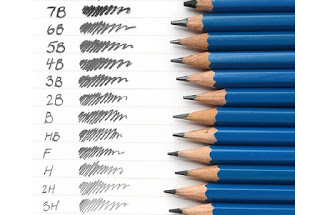 ESSA TÉCNICA SERIA O JOGO DE LUZ E SOMBRA, OU SOMBREADO, QUE PODEMOS FAZER NO DESENHO POR MEIO DO "DEGRADÊ" (OU DEGRADAÇÃO DA COR) UTILIZANDO DIFERENTES NUMERAÇÕES DE GRAFITE. OBSERVE  NA ESCALA AO LADO:ATIVIDADE PRÁTICA: LUZ E SOMBRAA PROPOSTA DA ATIVIDADE ERA REPRODUZIR OS OBJETOS DISPOSTOS NUMA MESA SE ATENTANDO À LUZ E À SOMBRA REFLETIDA NO PRÓPRIO OBJETO E NA MESA TAMBÉM. O RESULTADO FOI BEM INTERESSANTE E PROVA QUE UM MESMO OBJETO PODE SER INTERPRETADO DE VÁRIAS MANEIRAS DIFERENTE E QUE, MAIS IMPORTANTE AINDA, CADA PESSOA TEM UM TRAÇO, UM ESTILO DIFERENTE DE DESENHAR. SEGUEM ABAIXO ALGUNS TRABALHOS: (CLIQUE SOBRE A IMAGEM PARA AMPLIÁ-LA)OBJETOS - 2ºE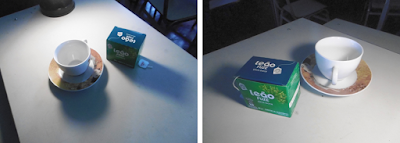 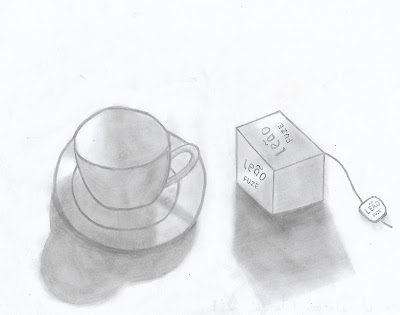 